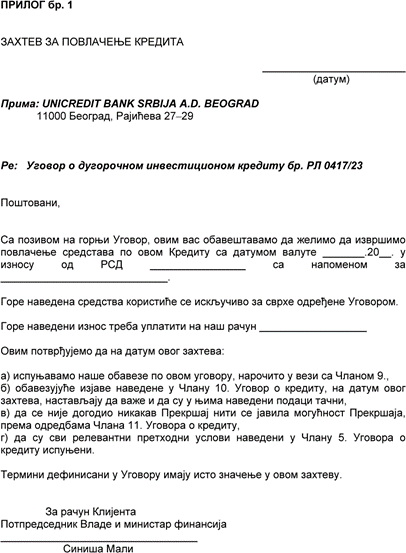 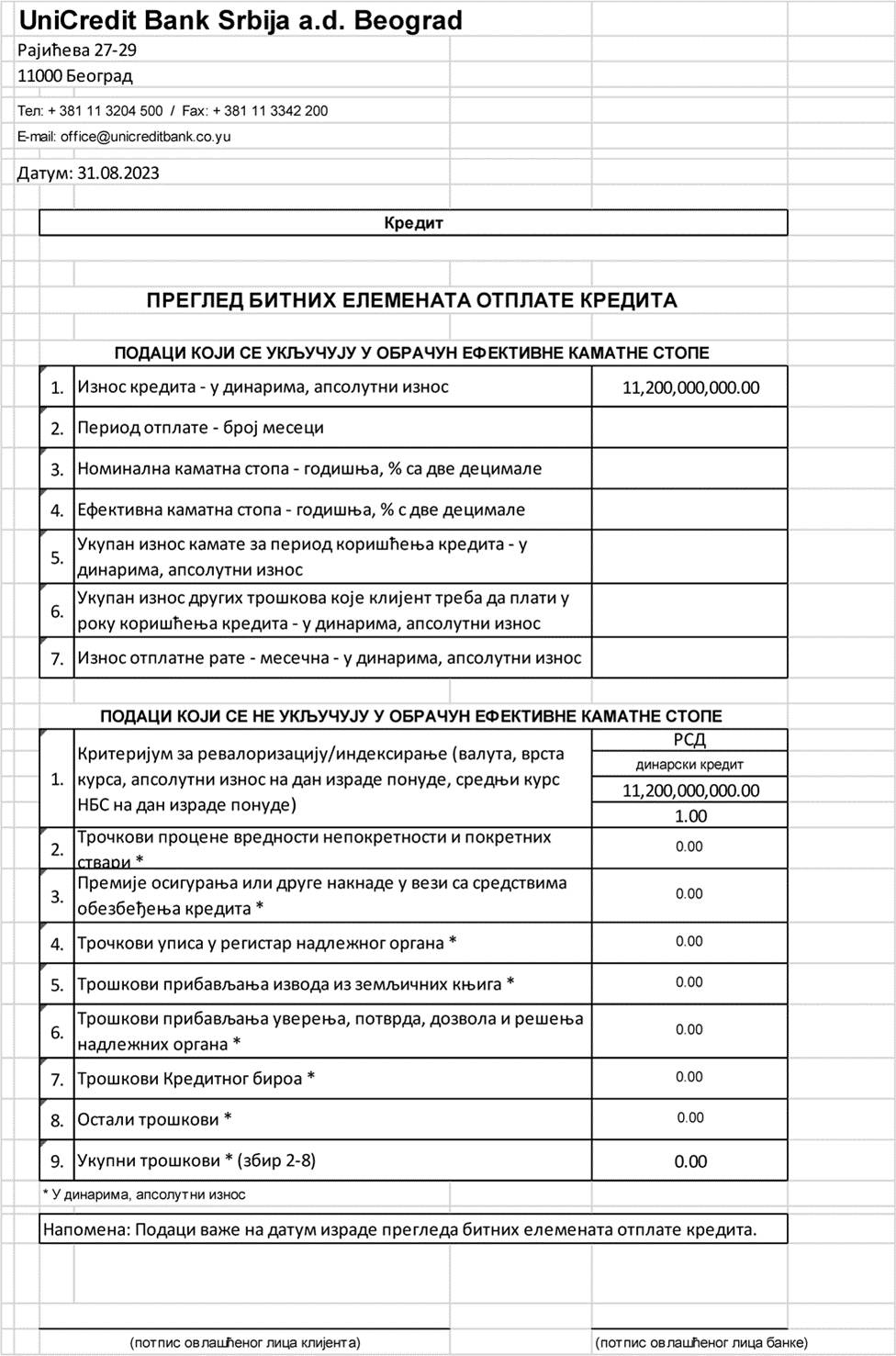 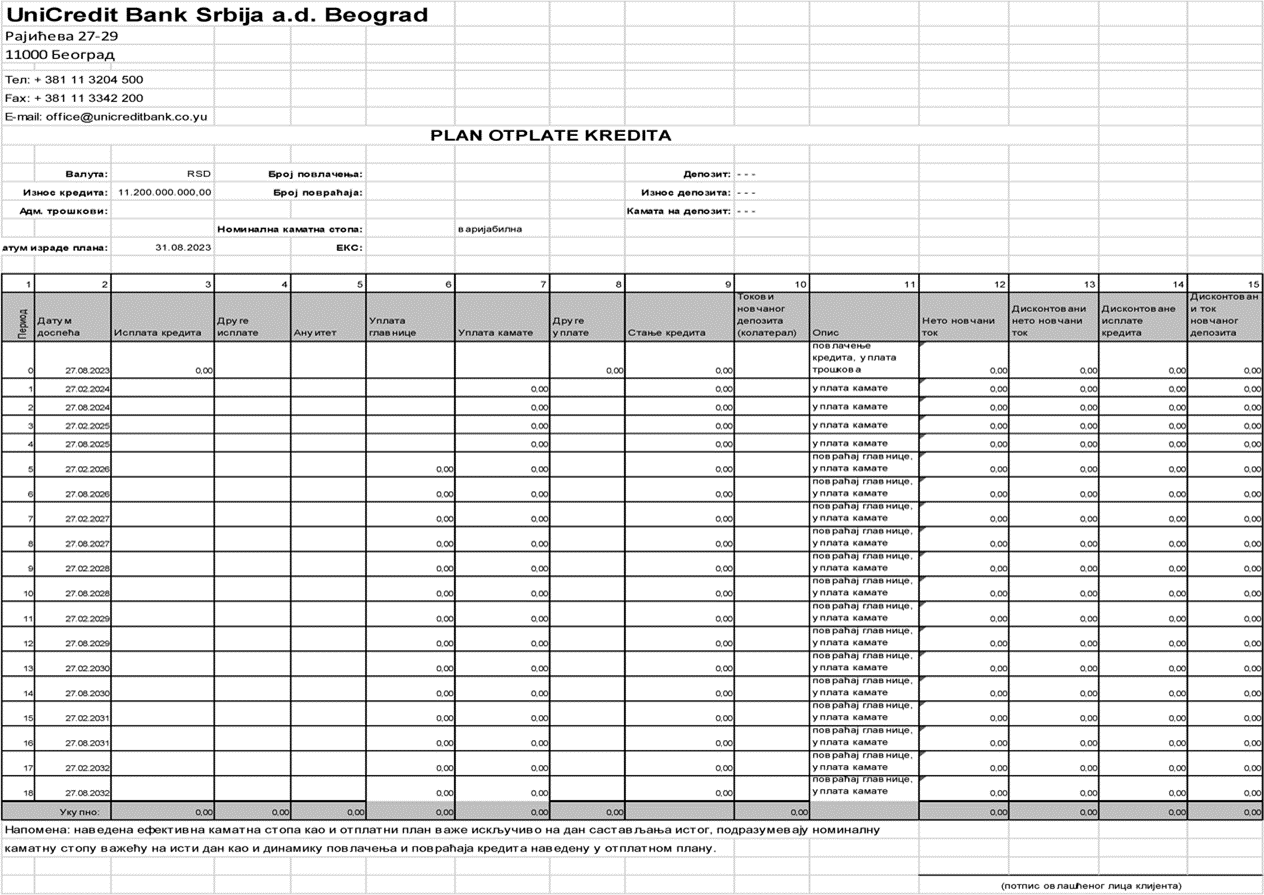 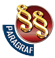 ЗАКОН О ЗАДУЖИВАЊУ РЕПУБЛИКЕ СРБИЈЕ КОД UNICREDIT BANK SRBIJA A.D. BEOGRAD ЗА ПОТРЕБЕ ФИНАНСИРАЊА ПРОЈЕКТА ИЗГРАДЊЕ ЛИНИЈСКЕ ИНФРАСТРУКТУРЕ ЗА ПОТРЕБЕ РАЗВОЈА НОВЕ ОБЛАСТИ У ОКВИРУ ИЗГРАДЊЕ НАЦИОНАЛНОГ ФУДБАЛСКОГ СТАДИОНА СА ПРАТЕЋИМ САДРЖАЈИМА НА ТЕРИТОРИЈИ ГРАДСКЕ ОПШТИНЕ СУРЧИН У БЕОГРАДУ("Сл. гласник РС", бр. 92/2023)